INSTITUTO ESTATAL DE EDUCACIÓN PÚBLICA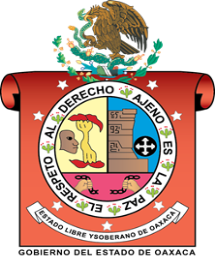 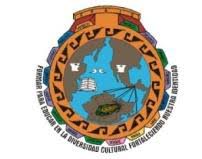 DEL ESTADO DE OAXACA ESCUELA NORMAL BILINGUE INTERCULTURAL DE OAXACACLAVE: 20DNL0001RLICENCIATURA EN EDUCACIÓN PRIMARIA INTERCULTURAL BILINGÜEASESORA: MARCELA HERNANDEZ MENDEZCIENCIAS NATURALESESTUDIANTE:ROSA LINDA LOPEZ GOMEZGRUPO: 202 PRIMARIATERCER SEMESTRESIERRA JUAREZSAN JERONIMO TLACOCHAHUAYA, TLACOLULA OAXACA A 23 DE DICIEMBRE DEL 2020En la comunidad de San Juan Yalahui un problema que pude detectar es que hay mucha contaminación porque que muchas veces no somos conscientes del daño que le estamos haciendo al planeta tierra, donde generamos daños de gran impacto negativo en el equilibrio natural de la vida, más que nada en el medio ambiente que nos rodea,  al tirar basura en donde sea, o simplemente no encontramos el bote de basura y para no cargarlo muchas veces los tiramos en cualquier lugar sin imaginar el daño que le estamos causando al suelo, al aire, también en el momento que las personas queman su terreno para la siembra,  también la tala inmoderada de árboles que ha habido últimamente, de igual manera al quemar papel o ropa que ya no ocupamos, se ha visto mucho la contaminación en las principales calles de la comunidad, en los chorros, en el rio, alrededor de la laguna, las personas tiran basura en donde sea como las envolturas de galleta, sabrita, de dulces, bolsas de plástico, botella de plástico, de igual manera todos los desechos que se ocupan en la casa, otros factores que también están involucrados son los perros ya que ellos van y esculcan en los botes de basura en busca de que comer  es ahí donde sacan la basura y se lo llevan  donde lo riegan durante el camino la basura que cogen del bote, las personas al ver la basura tirada muchas veces no lo recogen y cuando llueve se lo lleva el agua y llega en los ríos y eso hace que se contamine el agua, los animales toman agua de ahí o sin saber muchas veces comen la basura que hay en el rio es ahí donde se enferman o en dados casos se mueren. los factores que generan contaminación son:La contaminación del aire: la emisión de gases y quema de combustibles, quema de rozos, son los principales generadores de este tipo de contaminación que afecta el aire que respiramos los seres vivos.La contaminación del agua: afecta ríos y lagos ya que el agua contiene alta cantidad de elementos o sustancias tóxicas que la vuelven insalubre y no permiten su consumo o uso.La contaminación del suelo: se produce por los residuos, la basura, la actividad humana como el líquido que le echan a las plantas para que se marchiten, o fertilizantes que le echan a la milpa para que crezcan, entre otros.Hay personas que, si son conscientes que saben de la importancia de cuidar el medio ambiente, donde depositan la basura en su lugar, y recogen la basura que esta tirado en el suelo, clasificando la basura orgánica e inorgánica, separan lo que son papeles, vidrio, etc.Las personas realizan el aseo en la comunidad una vez al mes donde recogen las basuras, barren en las principales calles, una vez terminada de realizar el aseo pasa el carro de la basura donde depositan la basura acumulada para ir a tirarlo en un solo lugar, de ahí la persona que se encarga de ir a tirar la basura lo clasifica.De esa manera nosotros debemos inculcarles a los niños los valores para que ellos cuiden al medio ambiente enseñándoles la importancia de no estar tirando la basura en donde sea, si no que ir depositándolo en el basurero, clasificándolo entre basura orgánica e inorgánica, separando el papel, vidrio, aluminio, etc.En las escuelas los podemos relacionar con las ciencias naturales de qué manera se puede cuidar el medio ambiente de esta forma podemos obtener un mejor aprendizaje para la enseñanza de las ciencias naturales, para su estimulación y su fortalecimiento, donde se hacen intercambio de ideas entre estudiantes y profesor discutiendo del tema acerca de la contaminación porque se da, como se puede evitar, las causas, consecuencias, por eso es importante involucrar a estudiantes en la vida real que vean el problema que existe en la comunidad y de qué manera se puede resolver que todos propongan soluciones, de esa manera construyen nuevos conocimientos y oportunidades a partir de experiencias que ellos han vivido y viven, donde se proponen estrategias, métodos  para solucionar el problema El aprendizaje se diseña para que los estudiantes obtengan respuestas para que sean independientes, el maestro les puede dejar que realicen entrevistas a personas de la comunidad, por ejemplo: ¿qué hacen con la basura que se acumulan en su casa? ¿si tienen un lugar en específico para ir a tirar su basura?¿si clasifican la basura orgánica e inorgánica?¿qué piensan acerca de la contaminación?¿qué soluciones proponen para que se evite la contaminación?¿Qué les transmitieran a las nuevas generaciones sobre el cuidado del medio ambiente?¿reciclan la basura?¿de qué manera reciclan la basura?Ante estas preguntas los estudiantes pueden obtener respuestas e involucrarse en la sociedad de esa manera pueden proponer estrategias de qué forma se puede evitar la contaminación en la comunidad, una vez ya contestadas las preguntas se proponen soluciones.Se integran en equipos de tres a cuatro alumnos elaborar carteles que hablen acerca de la contaminación (del suelo, agua, aire)las causas, consecuenciasque sea llamativo, realizar dibujos una vez terminadas ir a pegarlas en lugares visibles, en lugares importantes en la comunidad (en la agencia, iglesia, canchas deportivas, conasupo, tiendas, mercado)A partir de ello se pueden realizar otras actividades ir a poner botes de basura en los lugares donde haya más basura, los botes los podemos ir a buscarlos en los basureros o pedirles a las personas que nos regalen botes o cubetas que ya no ocupan para así de esa forma ir reciclando y poner el ejemplo a los alumnos, los podemos pintar y enfrente podemos poner letras visibles como (basurero, depositar la basura en su lugar),  se pueden traducir en lengua materna para que los que no saben hablar el español le puedan entender, también los alumnos para que vayan aprendiendo como se escriben las palabras en la lengua materna y a leerlo, de esta manera los alumnos se involucran en la sociedad y se involucran en situaciones reales, donde van construyendo sus aprendizajes, van conociendo el entorno que los rodea ya que a partir de ello van desarrollando más su habilidad, conocimiento.También se pueden realizar letreros acerca de la contaminación (agua, suelo, aire) y a colocarlos en lugares visibles las letras se pueden escribir en lengua materna para que no se pierda y las personas que lo vayan a leer le puedan entender de esa manera no se va a perder lo lingüístico tanto en los alumnos y en las personas de la comunidad, para que los padres de familia se sientan orgullosos de sus hijos, de esa forma ir conservando las lengua materna que nos han heredado nuestros antepasados y sigue siendo la lengua que nos identifica que somos de pueblos originarios.Las letras o frases pueden ir de esta manera: letrero para el aguaBichonlho bebi lho niza (no tirar basura en el agua)Nhiza ban (el agua es vida no la contamines)Chenchi gotzi niza, lhobi giajlho (si el agua se acaba qué vas a tomar)Las letras o frases pueden ir de esta manera: letrero para el sueloBichonlho bebi lhoyo (no contamines el suelo)Rnizie lhoyo lhobi rhonrha kie (el suelo es un elemento que siente)Lhoyo nhaban (es suelo es vida)Las letras o frases pueden ir de esta manera: letrero para el aireTa rhesirha be bibigsigirha (es lo que respiramos día a día)Ta rhonha yelha nhaban krho (el aire nos mantiene vivos no la contamines)Ta rzirha be (no contaminemos el aire)